Аналитический отчет  по Единому дню профилактики5 и 11  апреля  2019 г. в  МБОУ ООШ № 9 в рамках Единого дня профилактики инспектором ОДН ОМВД РФ по г.Сухой Лог – Пестовой С.В., участковым – Продовиковым И.В., следователями  Байковым Д., Морозновым А., Пахниным С.  была проведена беседа среди учащихся  5-9 классов на тему: «Уголовная и административная ответственность», «Комендантский час». Сотрудники  разъяснили ребятам азы уголовного и административного законов и ответственность несовершеннолетних, допустивших противоправные деяния. Особое внимание было  уделено проблеме нахождения несовершеннолетних, не достигших 16-летнего возраста, без  сопровождения родителей или законных представителей после десяти часов вечера в общественных местах.Детско - подростковый нарколог Галиакберова Н.Г  провела беседу на тему «Вред энергетических напитков».Школьники внимательно слушали выступающих, задавали вопросы на интересующие их темы и разбирали конкретные ситуации, а так же пути их решения. По окончании бесед поблагодарили всех за проведенный для них правовой классный час.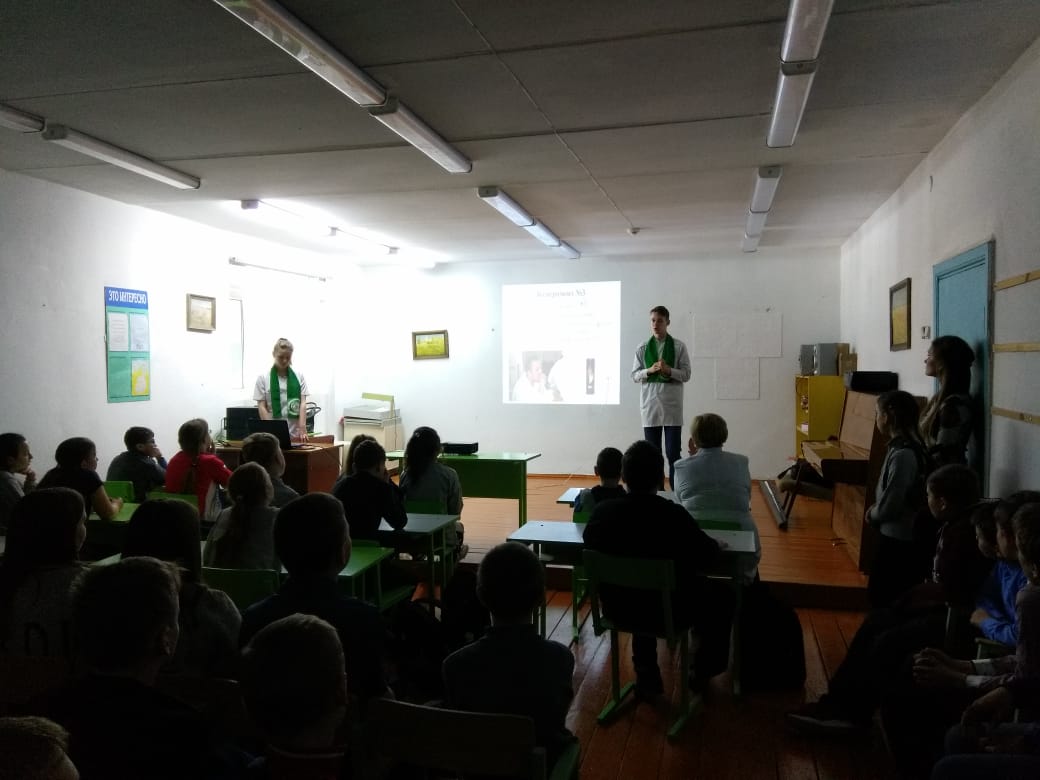 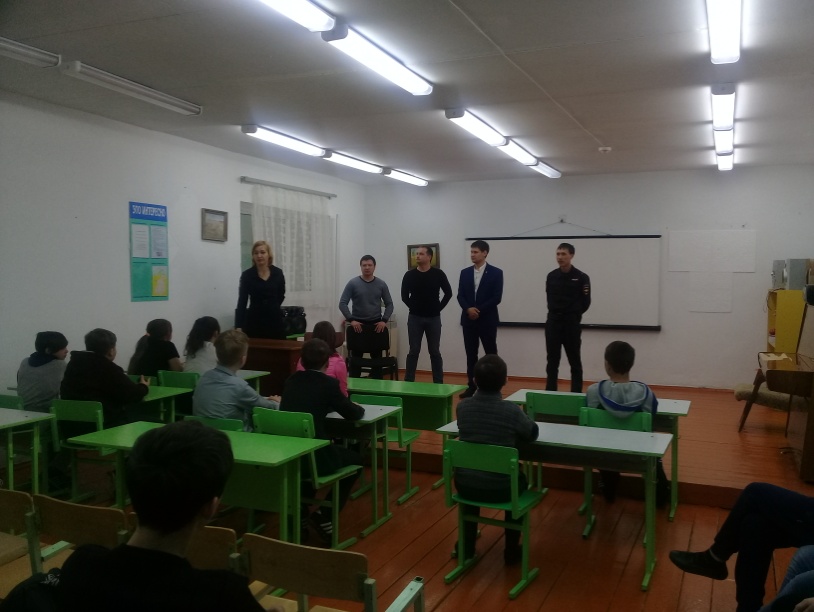 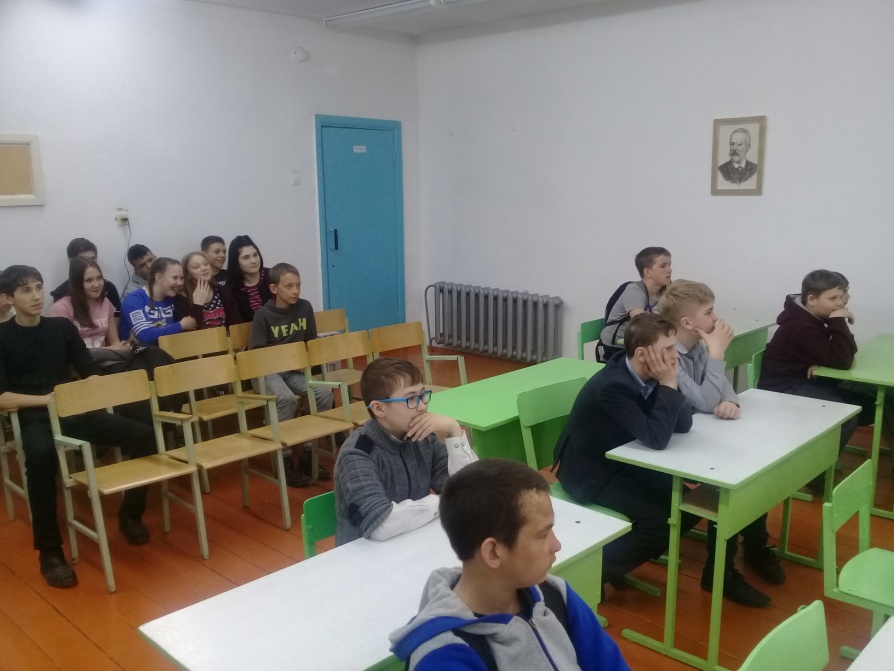 